小学校・中学校が一体となった「特別の教科　道徳」の授業と評価の展開―「特別の教科　道徳」を要に学校教育の未来を拓こうー●日  程日時　　令和元年8月11日（日）　10：00～16：35場所　昭和女子大学　コスモスホール（大学8号館6階　6L41）　　　　　　　　　　大教室　　　　（大学8号館５階　５L4４）　　　　　　　　　　      〒154-8533 東京都世田谷区太子堂1-7-57 　最寄駅：田園都市線三軒茶屋駅徒歩7分●参 加 費　3000円 (当日徴収・資料代等を含む。飲料もご用意します)＊研究会後の懇親会にご参加される場合は、懇親会費７０００円が別途かかります。●内  容 (テーマ・プログラム等)テーマ：小学校・中学校が一体となった「特別の教科　道徳」の授業と評価の展開内容（プログラム）：　　　　　　　　　　　　　　　　　　　　　　　　（敬称略）9：30　受 付 開 始　　　　　　　　　　　　　　　　　　全体司会　横浜市立生麦小学校教諭　永井裕10：00　開 会　あいさつ　　　　　　　　　横浜市立さちが丘小学校校長　中澤道則10：05　「特別の教科　道徳」の授業のワークショップ1　小学校　いのちの大切さについて自我関与を深める授業づくり　（於：コスモスホール）武蔵野音楽大学講師　齋藤道子2　中学校　いじめについて自分の生き方とかかわらせて考える授業づくり（於：大教室）　　　　　　　　　              　　麗澤大学大学院准教授　鈴木明雄11：45　昼食・休憩12：45　配付資料を基にした道徳教育実践の紹介　　千葉市立轟町小学校長　尾高正浩13：15　講演１　　　　　特別支援の視点を重視した「特別の教科　道徳」の実践　　聖徳大学教授　吉本恒幸　14：15　質疑応答を中心としたシンポジウム≪シンポジウムテーマ≫　小学校・中学校が一体となった「特別の教科　道徳」の授業と評価の展開≪シンポジスト≫　　　　　　　●　聖徳大学教授　　　　　　　　　　　吉本恒幸　　●　麗澤大学大学院准教授　　　　　　　鈴木明雄　　　　　　　●　千葉市立轟町小学校長　　　　　　　尾高正浩　　　≪コーディネーター≫　　　●　武庫川女子大学教授　　　　　押谷由夫15：30　休  憩15：45　講 演（事例発表、シンポジウム及び質疑応答を踏まえて）小学校・中学校が一体となった「特別の教科　道徳」の授業と評価の展開―「特別の教科　道徳」を要に学校教育の未来を拓こうー≪講演者≫　　　　　　　　　　　　 　 武庫川女子大学教授　　押谷由夫16：45　謝　辞　　　　　　　　　　　　　東京都教職員研修センター教授　 木村良平16：55　閉　会　　※17：30～19：00を目処に情報交換会（懇親会）を行います。● 参加申込方法
（1）8月５日（月）までに、以下の参加申込書に必要事項をお書き添えの上、下記の申込先へ①郵送、または②FAXで送信してください(申込書は点線部で切り取らず、そのまま送信してください)。≪申込先：①郵送≫　〒663-8558　兵庫県西宮市池開町6－46  武庫川女子大学教育研究所　心を育てる教育研究会事務局　 担当：末吉　ちあき ≪申込先：②FAX≫　 FAX 番号：0798-45-9786 　(TEL 0798-45-9786)なお、e-mailでも受け付けます。その場合は、（3）の「e-mailによる申し込み方法」にしたがって、参加申込を行ってください。（2）申込書受付後、参加証（ハガキ）を、ご自宅へ郵送いたします。 発表会当日、参加証（ハガキ）をご持参いただき、受付にご提出ください。（3）e-mailによる申し込み方法：　e-mailでお申し込みの場合は、件名に「心を育てる教育研究会参加申込」と お書きの上、以下の必要事項を本文に記載し、送信して下さい。　≪e-mail記載内容≫　ご 芳 名／　勤務先（職名）／　勤務先住所・電話番号・FAX番号／　ご自宅住所(参加証郵送先)／　e-mailアドレス／　懇親会の参加・不参加 ※複数人で申込の場合は、ご芳名・勤務先のみ全員分を記載、詳細情報は代表者一名のみで結構です。≪e-mail送信先≫　oshitani@mukogawa-u.ac.jp 
　　　　武庫川女子大学教育研究所　心を育てる教育研究会事務局　 末吉　ちあき宛
心を育てる教育研究会　参加申込書                                                  　　　　　   令和元年　　　月　　　日◇ご  芳  名(ふりがな)：				◇ご勤務先（職名）：◇ご勤務先住所：　〒 　　　　　　　　　　　　FAX                               TEL◇ご自宅住所(参加証郵送先)：〒 　　　　　　　　　　　　FAX                                TEL◇懇 親 会：　　　参　加　・　不参加名　　(どちらかに〇をつけて下さい)＊ 上記の個人情報は、本会の研究案内にのみ使用させていただきます。● 会場(昭和女子大学)へのアクセス方法◆地下鉄：東急田園都市線（半蔵門線直通）「三軒茶屋」駅下車　南出口Ａから徒歩7分◆バス　：・渋谷駅から下記方面行きを利用し、「昭和女子大」下車（上町・等々力・田園調布・弦巻営業所・二子玉川・高津営業所・成城学園・祖師谷大蔵・狛江・調布）・目黒駅・祐天寺駅から三軒茶屋行きを利用し、「三軒茶屋」下車・下北沢駅から駒沢陸橋行きを利用し、「三軒茶屋」下車● 懇親会会場とアクセス方法
★　銀座アスター　三軒茶屋賓館　　　　世田谷区三軒茶屋1-39-7　ベルアージュ２F　　℡　03-3418-3421　★　アクセス方法　昭和女子大から徒歩5分、三軒茶屋駅　南出口Ａから徒歩1分　　　　　（昭和女子大学から三軒茶屋駅までの帰路の途中にあります）● 昭和女子大学キャンパスMAP
受付は、昭和女子大学内のコスモスホール（大学8号館6階　6L41）で行います。8号館は、以下のキャンパスMAPの中央に位置しているところです(太枠参照)。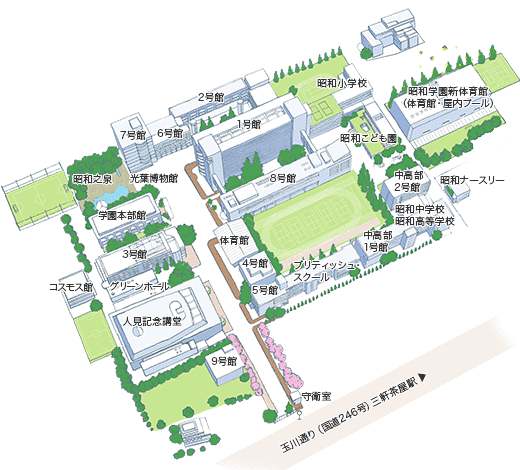 